Requirements for placing radio equipment (under Directive 2014/53/EU) on the marketDisclaimerThis Information sheet should assist in the interpretation of the requirements for placing radio equipment (under Directive 2014/53/EU) on the market. This document is publicly available, but not binding in the sense of a legal act adopted by any of the EU institutions. In the case of inconsistency between the provisions of the Directive and this Information sheet, the provisions of the Directive prevail.General informationDirective 2014/53/EU of the European Parliament and of the council of 16 April 2014 on the harmonisation of the laws of the Member States relating to the making available on the market of radio equipment (RED) repealed Directive 1999/5/EC (R&TTE Directive) from 13 June 2016. From 13 June 2017, only the RED is applicable to radio equipment. Wired Telecommunication Terminal Equipment are covered by the EMC-Directive 2014/30/EU from 13 June 2016.Member States shall take appropriate measures to ensure that radio equipment is made available on the market only if it complies with the RED.Definitions (art. 2 RED)‘radio equipment’ means an electrical or electronic product that transmits and/or receives deliberately radio waves in order to perform radio communications and/or radio determination either an electrical or electronic product which shall be completed with an accessory, such as an antenna, so as to transmit and/or receive deliberately radio waves on the purpose of radio communication and/or radio determination;‘radiocommunications’ means communications via radio waves;‘radio waves’ means electromagnetic waves with frequencies below 3000 GHz, propagated in space without an artificial guide;‘making available on the market’ means any supply of a radio equipment for distribution, consumption or use on the on the Union market in the course of a commercial activity, whether in return for payment or free of charge;‘placing on the market’ means the first making available on the n Union market of a radio equipment;‘putting into service’ means the first use of a radio equipment in the Union by its end-user;‘economic operators’ means the manufacturer, the authorised representative, the importer and the distributor;‘manufacturer’ means any natural or legal person who manufactures a radio equipment or for which such equipment is designed or manufactured, and sells that equipment under his name or trade mark;‘importer’ means any natural or legal person established within the Union who places radio equipment from a third country on the Union market;‘distributor’ means any natural or legal person in the supply chain, other than the manufacturer or the importer, who makes radio equipment available on the market.Cases in which obligations of manufacturers apply to importers and distributors:An importer or distributor shall be considered a manufacturer for the purposes of this Directive and he shall be subject to the obligations of the manufacturer under Article 10, where he places radio equipment on the market under his name or trade mark or modifies radio equipment already placed on the market in such a way that compliance with this Directive may be affected (Article 14 RED).Useful links/information concerning the (RED)RED in general:http://ec.europa.eu/growth/sectors/electrical-engineering/red-directive_enRED FAQs:https://ec.europa.eu/docsroom/documents/24921RED Guide:https://ec.europa.eu/docsroom/documents/33162Blue Guide:https://eur-lex.europa.eu/legal-content/DE/TXT/?uri=CELEX%3A52016XC0726%2802%29Commission implementing regulation on how to present the information for article 10(10):https://eur-lex.europa.eu/legal-content/EN/TXT/?qid=1500653954168&uri=CELEX:32017R1354Link to ADCO (Adminstrative Cooperation Groups):http://ec.europa.eu/growth/single-market/goods/building-blocks/market-surveillance/organisation/administrative-cooperation-groups_enNational language requirements of national implementation of the RED:https://ec.europa.eu/docsroom/documents/28343Information regarding spectrum use in Europe is the ECO Frequency Information System (EFIS) https://efis.cept.org    Mandatory requirements:                     Mandatory requirements with the choice between indicated options:               Recommended to support Market Surveillance Authorities and consumers (legally not binding):(Version 2020/04/24)Radio Equipment Directive 2014/53/EU of the European Parliament and of the council of 16th April 2014Information sheet on obligations associated with the placing of equipment on the market under the REDRadio Equipment Directive 2014/53/EU of the European Parliament and of the council of 16th April 2014Information sheet on obligations associated with the placing of equipment on the market under the REDRadio Equipment Directive 2014/53/EU of the European Parliament and of the council of 16th April 2014Information sheet on obligations associated with the placing of equipment on the market under the REDAdministrative requirements for placing equipment on the marketComments:Conformity assessment The manufacturer shall perform a conformity assessment of the radio equipment to demonstrate the fulfilling of the essential requirements set out in Article 3. The conformity assessment shall take into account all intended operating conditions and, for the essential requirement set out in art. 3(1) (a) RED, the assessment shall also take into account the reasonably foreseeable conditions. Where the radio equipment is capable of taking different configurations, the conformity assessment shall confirm whether the radio equipment meets the essential requirements set out in Article 3 in all possible configurations (Article 17(1) RED). Manufacturers shall demonstrate compliance of radio equipment using any of the following conformity assessment procedures (see applicability in art. 17 RED): internal production control (Annex II RED)EU-type examination that is followed by the conformity to type based on internal production control (Annex III RED)conformity based on full quality assurance (Annex IV RED).Where compliance of radio equipment with the applicable requirements has been demonstrated by that conformity assessment procedure, manufacturers shall draw up an EU declaration of conformity and affix the CE marking (art. 10(3) RED). When, in assessing the compliance with the essential requirements set out in Article 3(2) and 3(3), a harmonised standard published in the Official Journal has not been applied or has been applied only in part or where such harmonised standards do not exist, either procedures set out in Annex III or in Annex IV applies (art. 17(4) RED). Importers shall ensure that the appropriate conformity assessment procedure has been carried out by the manufacturer (art. 12(2) RED). Technical documentationManufacturers shall draw up the technical documentation referred to in art. 21 RED. Manufacturers shall keep the technical documentation and the EU declaration of conformity for 10 years after the radio equipment has been placed on the market (Article 10(3) and Article 10(4)). The technical documentation shall be drawn up before radio equipment is placed on the market and shall be continuously updated. Its content is described in Annex V RED. The technical documentation shall always include an adequate analysis and assessment of the risk(s).Also Importers shall, for 10 years after the radio equipment has been placed on the market, keep a copy of the EU declaration of conformity at the disposal of the market surveillance authorities and ensure that the technical documentation can be made available to those authorities, upon request (Article 12(8)).EU Declaration of ConformityThe EU Declaration of Conformity shall have the title “EU DECLARATION OF CONFORMITY (No XXX)” and the following structure and contain the elements of Annex VI RED:Radio equipment (product, type, batch or serial number). Name and address of the manufacturer or his authorised representative. This declaration is issued under the sole responsibility of the manufacturer. Object of the declaration (identification of the radio equipment allowing traceability; it may include a color image of sufficient clarity where necessary for the identification of the radio equipment).The object of the declaration described above is in conformity with the relevant Union harmonisation legislation: Directive 2014/53/EU Other Union harmonisation legislation where applicable.References to the relevant harmonised standards used or references to other technical specifications in relation to which conformity is declared. References must be listed with their identification number and version and, where applicable, date of issue.Where applicable, the notified body … (name, number) … performed … (description of intervention) … and issued the EU-type examination certificate.Where applicable, description of accessories and components, including software, which allow the radio equipment to operate as intended and covered by the EU declaration of conformity.Additional information:Signed for and on behalf of: … (place and date of issue): (name, function) (signature). Where radio equipment is subject to more than one Union act requiring an EU declaration of conformity, a single EU declaration of conformity shall be drawn up in respect of all such Union acts. That declaration shall contain the identification of the Union acts concerned including their publication references (Article 18(3) RED). The single EU Declaration of Conformity can be made up of a dossier containing all relevant individual declarations of conformity. Manufacturers shall ensure that each radio equipment is accompanied by a copy of the EU declaration of conformity or by a simplified EU declaration of conformity. Where a simplified EU declaration of conformity is provided, it shall contain the exact internet address where the full text of the EU declaration of conformity can be obtained. The simplified EU declaration of conformity shall contain the elements of Annex VII: „Hereby, [Name of manufacturer] declares that the radio equipment type [designation of type of radio equipment] is in compliance with Directive 2014/53/EU. The full text of the EU declaration of conformity is available at the following internet address:http://www.example.com/doc.pdf“Importers and distributors should also check if the radio equipment is accompanied by the EU Declaration of Conformity.Putting into service and useMember States shall allow the putting into service and use of radio equipment if it complies with this Directive when it is properly installed, maintained and used for its intended purpose (see Article 7 RED).Comments: refer to full text of Article 7 for exceptions: Decision No 676/2002/EC and Article 9(3) and (4) of Directive 2002/21/ECRadio Equipment Directive 2014/53/EU of the European Parliament and of the council of 16th April 2014Information sheet on obligations associated with the placing of equipment on the market under the REDRadio Equipment Directive 2014/53/EU of the European Parliament and of the council of 16th April 2014Information sheet on obligations associated with the placing of equipment on the market under the REDRadio Equipment Directive 2014/53/EU of the European Parliament and of the council of 16th April 2014Information sheet on obligations associated with the placing of equipment on the market under the REDRadio Equipment Directive 2014/53/EU of the European Parliament and of the council of 16th April 2014Information sheet on obligations associated with the placing of equipment on the market under the REDRadio Equipment Directive 2014/53/EU of the European Parliament and of the council of 16th April 2014Information sheet on obligations associated with the placing of equipment on the market under the REDRadio Equipment Directive 2014/53/EU of the European Parliament and of the council of 16th April 2014Information sheet on obligations associated with the placing of equipment on the market under the REDRadio Equipment Directive 2014/53/EU of the European Parliament and of the council of 16th April 2014Information sheet on obligations associated with the placing of equipment on the market under the REDRadio Equipment Directive 2014/53/EU of the European Parliament and of the council of 16th April 2014Information sheet on obligations associated with the placing of equipment on the market under the REDRadio Equipment Directive 2014/53/EU of the European Parliament and of the council of 16th April 2014Information sheet on obligations associated with the placing of equipment on the market under the REDRadio Equipment Directive 2014/53/EU of the European Parliament and of the council of 16th April 2014Information sheet on obligations associated with the placing of equipment on the market under the REDRadio Equipment Directive 2014/53/EU of the European Parliament and of the council of 16th April 2014Information sheet on obligations associated with the placing of equipment on the market under the REDRadio Equipment Directive 2014/53/EU of the European Parliament and of the council of 16th April 2014Information sheet on obligations associated with the placing of equipment on the market under the REDAdministrative requirementsfor placing equipment on the market Where?Where?Where?Where?Where?CommentsCommentsCommentsCommentsAdministrative requirementsfor placing equipment on the market Radio equipmentAccompanied documentsPackagingIndication before buyingInternet offersCommentsCommentsCommentsCommentsMarking and traceabilityIdentification and traceability of the radio equipment Radio equipment placed on the market shall bear a type, batch or serial number or other element allowing its identification, or, where the size or nature of the radio equipment does not allow it, the required information shall be provided on the packaging, or in a document accompanying the radio equipment (Article 10(6) RED). Marking and traceabilityIdentification and traceability of the radio equipment Radio equipment shall bear the name, registered trade name or registered trademark of the manufacturer and the postal address at which they can be contacted or, where the size or nature of radio equipment does not allow it, on its packaging, or in a document accompanying the radio equipment. If the manufacturer is not located in the EU, the radio equipment shall also bear the name, registered trade name or registered trademark of the importer and the postal address at which they can be contacted or, where that is not possible, on its packaging or in a document accompanying the radio equipment. This includes cases where the size of radio equipment does not allow it, or where importers would have to open the packaging in order to indicate their name and address on the radio equipment.The address shall indicate a single point at which the manufacturer and if applicable the importer can be contacted. The contact details shall be in a language easily understood by end-users and market surveillance authorities.Marking and traceabilityCE-MarkingGeneral principles of the CE marking: see Article 19 REDThe CE marking shall be affixed visibly, legibly and indelibly to the radio equipment or to its data plate, unless that is not possible or not warranted on account of the nature of radio equipment. The CE marking shall also be affixed visibly and legibly to the packaging. (Article 20(1) RED).Height 5mm (Exception detailed in Article 19(2))Height 5mm (Exception detailed in Article 19(2))Height 5mm (Exception detailed in Article 19(2))Height 5mm (Exception detailed in Article 19(2))Marking and traceabilityNB-IdentificationNumberThe CE marking shall be followed by the identification number of the notified body where the conformity assessment procedure set out in Annex IV is applied. The identification number of the notified body shall have the same height as the CE marking. (Article 20(3) RED). RED notified bodies and their identification numbers can be obtained from the website of the European Commission:http://ec.europa.eu/growth/tools-databases/nando/index.cfm?fuseaction=directive.notifiedbody&dir_id=154428 Example:  0123Example:  0123Example:  0123Example:  0123EU-Declaration of ConformityManufacturers shall ensure that each item of radio equipment is accompanied by a copy of the EU declaration of conformity or by a simplified EU declaration of conformity (Article 10(9) RED). Information on the use Information on restrictionsIf radio equipment is subject to restrictions on putting into service or to requirements for authorisation of use, as provided for in Article 10(10) RED, the packaging of the radio equipment shall indicate visibly and legibly the existence of restrictions (see Implementing Regulation (EU) 2017/1354 of the European Commission 20 July 2017 (Article 2(1)). Example:Example:Example:Example:Information on the use Information on restrictionsIf radio equipment is subject to restrictions on putting into service or to requirements for authorisation of use, as provided for in Article 10(10) RED, the packaging of the radio equipment shall indicate visibly and legibly the existence of restrictions (see Implementing Regulation (EU) 2017/1354 of the European Commission 20 July 2017 (Article 2(1)). 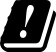 DE FRPLInformation on the use Information on restrictionsThis information has to completed by the indication in the accompanying documents in a language easily understood by end-users of the list of the Member States where such restrictions or requirements exist, as well as the types of restrictions or requirements applicable in each Member State (see Implementing Regulation (EU) 2017/1354 of the European Commission 20 July 2017 (Article 2(2)). Examples: Indoor use only, licence required etc.Examples: Indoor use only, licence required etc.Examples: Indoor use only, licence required etc.Examples: Indoor use only, licence required etc.Information on the use Intended useManufacturers shall ensure that the radio equipment is accompanied by instructions and safety information in a language, which can be easily understood by consumers and other end-users, as determined by the Member State concerned. Instructions shall include the information required to use radio equipment in accordance with its intended use. Such information shall include, where applicable, a description of accessories and components, including software, which allow the radio equipment to operate as intended. Such instructions and safety information, as well as any labelling, shall be clear, understandable and intelligible. The following information shall also be included in the case of radio equipment intentionally emitting radio waves: (a) frequency band(s) in which the radio equipment operates; (b) maximum radio-frequency power transmitted in the frequency band(s) in which the radio equipment operates. (Article 10(8) RED).Details on how to use the radio equipment to guarantee the fulfillment of the essential requirements in use.Details on how to use the radio equipment to guarantee the fulfillment of the essential requirements in use.Details on how to use the radio equipment to guarantee the fulfillment of the essential requirements in use.Details on how to use the radio equipment to guarantee the fulfillment of the essential requirements in use.Information on the use Language requirementsManufacturers shall ensure that the radio equipment is accompanied by instructions, safety information, EU Declaration of Conformity and (if applicable) information on restrictions or requirements for authorization in a language which can be easily understood by consumers and other end-users, as determined by the Member State concerned (Article 10(8)). (see also: https://ec.europa.eu/docsroom/documents/28361) All countries where the product is placed or made available on the market. All countries where the product is placed or made available on the market. All countries where the product is placed or made available on the market. All countries where the product is placed or made available on the market. 